              Zvonkohra z.s. SEN SEN Teplice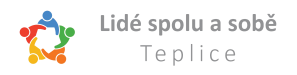 S T  R  O  M     Ž  I  V  O  T  A    P R O   R.2021                        STROM ŽIVOTA je mnohotvárný a rozmanitý tak, jako život sám.Ať nás i Vás posílí a také potěší.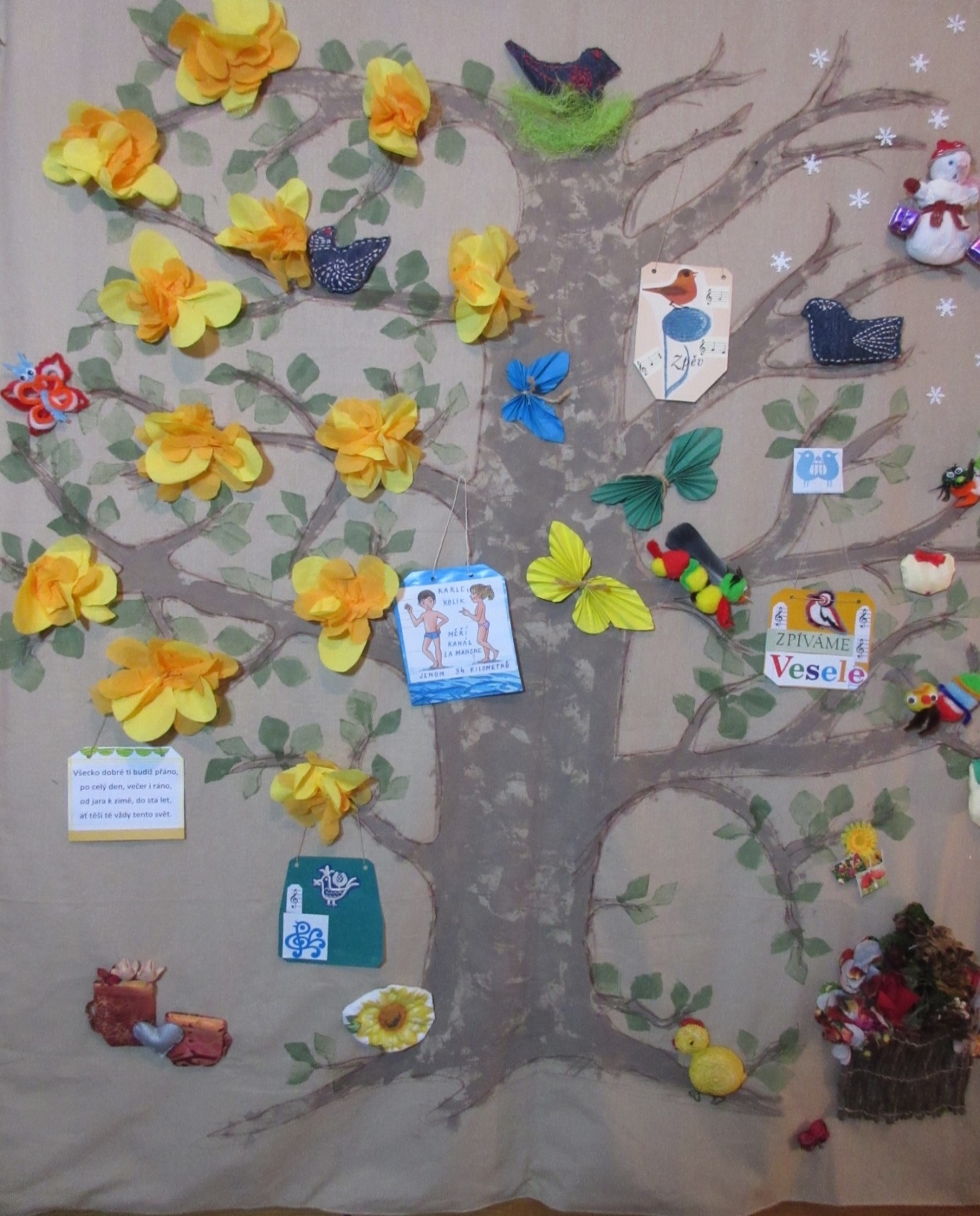 Textilní obraz STROM ŽIVOTA a artefakty jeho poselství v současné složité době vytvořily s láskou a zaujetím ve svých domovech ženy  - senzační seniorky   pod vedením Jarušky Otvinovské.  